П О С Т А Н О В Л Е Н И Е	В соответствии с Решением Городской Думы Петропавловск-Камчатского городского округа от 31.10.2013 № 145-нд «О наградах и почетных званиях Петропавловск-Камчатского городского округа»,     Постановлением Главы Петропавловск-Камчатского городского округа от 31.10.2013 № 165 «О представительских расходах и расходах, связанных с приобретением подарочной и сувенирной продукции в Городской Думе Петропавловск-Камчатского городского округа»,       ПОСТАНОВЛЯЮ:за многолетний плодотворный труд, высокий уровень профессионализма, личный вклад в организацию и совершенствование образовательного процесса и в честь 60-летия со дня рождения наградить Почетной грамотой Главы Петропавловск-Камчатского городского округа Цой Надежду Викторовну, заместителя директора по административно-хозяйственной части муниципального автономного образовательного учреждения «Средняя общеобразовательная школа № 8» Петропавловск-Камчатского городского округа.ГлаваПетропавловск-Камчатскогогородского округа                                                                           К.Г. Слыщенко 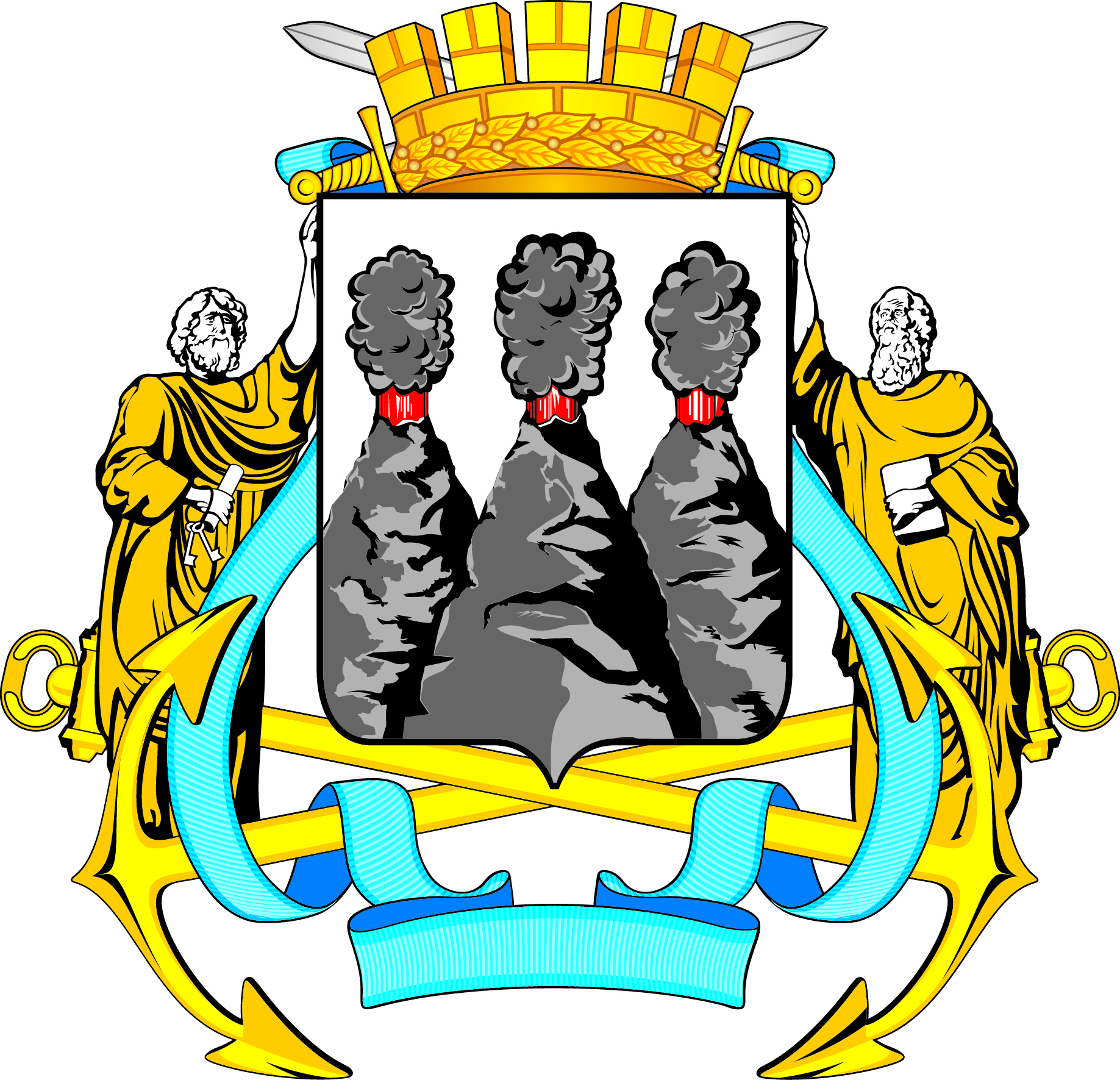 ГЛАВАПЕТРОПАВЛОВСК-КАМЧАТСКОГОГОРОДСКОГО ОКРУГАот  25.08.2015  №  91О награждении Почетной грамотой Главы Петропавловск-Камчатского городского округа Цой Н.В.О награждении Почетной грамотой Главы Петропавловск-Камчатского городского округа Цой Н.В.